	SNØMÅKING PÅ BRYGGE 8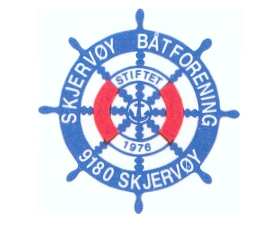 HØST OG VINTER 2022-2023Skjervøy Båtforening har vedtatt at alle medlemmene med båtplass skal rydde snø sjøl, derfor har vi satt opp en vaktplan som vi vil at medlemmene vil følge. Grupper på 3 stykker er satt opp med ansvar for 2 uker. Gruppa må selv ordne med hvem som skal rydde til forskjellige tider.  Den enkelte er selv ansvarlig for å skaffe vikar hvis det ikke passer med jobb, ferie, fravær etc.Hovedbrygga og landfeste skal måkes så tidlig som mulig etter snøfall, utliggere er den enkeltes ansvar og måke.NB måkeutstyr finnes ved landfestet.Mvh Bryggevaktene.UkerDatoNavn   Bryggevaktene rydder snø frem til 20.11.22   Bryggevaktene rydder snø frem til 20.11.22   Bryggevaktene rydder snø frem til 20.11.2247-4821.11-04.12Gunnar Areklett, Svein Hansen, Roy Brustad49-5005.12-18.12Magne Moen, Trygve Nilsen, Asgeir Nilsen51-5219.12-01.01Daniel Jakobi, Ragnar Engebretsen, Aksel Sandberg01-0202.01-15.01Cato Larsen, Kurt Michalsen, Knut Antonsen03-0416.01-29.01Rudi Kjeldsberg, Stein Nilsen, Jan Stjernstrøn05-0630.01-12.02Jan Petter Fredriksen, Idar Pedersen, Knut Isaksen07-0813.02-26.02Roar Henriksen, Geir Berg, Bjørn Karlsen, 09-1027.02-12.03Ragnhild Apalati, Frank Bless, Johar Buarø11-1213.03-26.03Kenneth Blixgård, Bjørn Sareussen, Jørn Angell13-1427.03-09.04Vegar Pedersen, Arne Angell, Edmund Isaksen15-1610.04-23.04Slottet Kiil, Birgit Waage, Oddvar Johansen17-1824.04-07.05Tor Pedersen, Jan Erik Korneliussen, Svein Mikkelsen